FORM- A      Name: _____________practice quiz AA______________   Anatomy and Physiology 212: Quiz #2  ON YOUR SCANTRON, PLEASE PUT YOUR NAME AND TEST FORM LETTER ON FRONT!    Multiple Choice (1 pt each): Choose the one best answer for each question, use a pencil to mark answer on scantron (double check for smears).1) a)True b) False: HDL particles can remove cholesterol from an atherosclerotic plaque and deliver it to the liver.2) a) True  b) False: Hemoglobin binds to oxygen more tightly when the blood pH is acidic and the temperature is warmer than normal.3) a)True b) False: During exercise, acidity in the blood increases the supply of oxygen to tissues by increasing the affinity of oxygen for hemoglobin.4) a)True b) False: Blood perfuses the heart by running from arteries in the outer epicardium towards the inner endocardium.5) a)True b) False If you hyperventilate your blood becomes acidic improving oxygen delivery to your brain.6) The pacemaker potential of cells in the SA and AV nodes results primarily from the slow inflow of….a) Calcium   b) Sodium    c) Potassium    d) Epinephrine7) Electrical depolarizations pass between cardiac myocytes through…..a) Gap junctions   b) Synapses    c) Desmosomes    d) All of above8) The heart is sensitive to hypoxia because it uses about ________of the oxygen consumed in the body.a) 1%    b) 2%    c) 10%      d) 25%       e) 35%
9) If the P-Q Segment of an ECG was longer than normal, you would be observing a ___________heart block.a) First degree    b) Second degree      c) Third degree    d) Sinus rhythm   e) Ectopic foci10) Which have the fastest rate of conduction (about 3 meters/second) in the heart?a) Atrial myocytes   b) AV Node    c) Purkinje fibers   d) Ventricular myocytes    e) Fibroblasts and collagen11) Which of the following events occur in the period between the end of the T-wave and the start of the next R-wave on the ECG?a) Ventricular quiescence    b) Ventricular diastole  c) Ventricular rest    d) Ventricular perfusion with arterial blood  e) All of above12) What cardiac cycle event would occur if the AV-valve and semilunar valves were closed and the healthy ventricle contained 130 ml of blood and the pressure was increasing?a) End Diastolic Volume  b) Isovolumetric contraction   c) Ventricular diastole    d) Atrial Systole    13) During the ____phase of a cardiac cycle ventricular volume is increasing with a ventricular pressure is remaining mostly unchanged at about 4 mmHg.a) Isovolumetric relaxation   b) Ejection      c) Diastole   d) Isovolumetric Contraction14) What is an approximately NORMAL heart rate, cardiac output and aortic blood pressure at the level of the heart?a) 70 beats/minute, 4.9 liters/minute, 120 mmHg/80 mmHgb) 50 beats/minute, 2.5 liters/minute, 90 mmHg/50 mmHgc) 100 beats/minute, 35 liters/minute, 170 mmHg/100 mmHg15) Which cells of a HEALTHY heart have the second fastest rate of autorhythmicity (pacemaker rate)?a) Cells of Apex   b) Cells of Bundle of His     c) Cells of AV Node     d) Cells of SA Node16) What structure permits adjacent cardiac cells to depolarize each othera) Actin     b) Troponin     c) Gap Junctions     d) Voltage-gated sodium channels17) A ______degree heart block would occur if a P-wave came before all QRS-complexes, but some P-waves were not associated with a QRS complex.a) First    b) Second     c) Third      d) Ventricular fibrillation18) What ECG wave is associated with ventricular depolarization?a) P-wave       b) R-wave       c) T-wave  19) What type of abnormal Mean Electrical Axis (MEA) would you expect to see in a person who had an aortic valve (left semilunar) that failed to open completely (stenotic) during ventricular systole?a) 0 to -90 degrees      b) 0 to 90 degrees      c) 90 to 180 degrees20) The inside of the heart is covered by endothelial cells and called the…..a) Endocardium   b) Myocardium      c) Epicardium   d) Pericardial sacExtra Credit:  (1 point)   What is the cardiac output for this heart? Show Math Extra Credit:  (1 point)   Is this heart rate sustainable? WHY/WHY NOT? (5-10 words)   		0.0 seconds			         0.25 seconds                                     0.5 seconds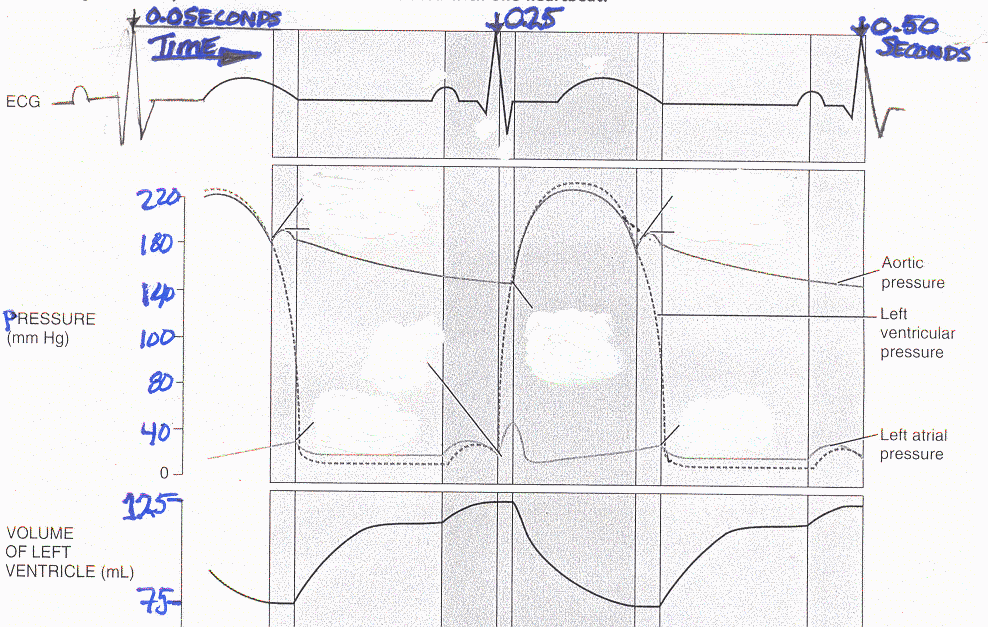                                              75 ml       110ml         125 ml             75 ml 